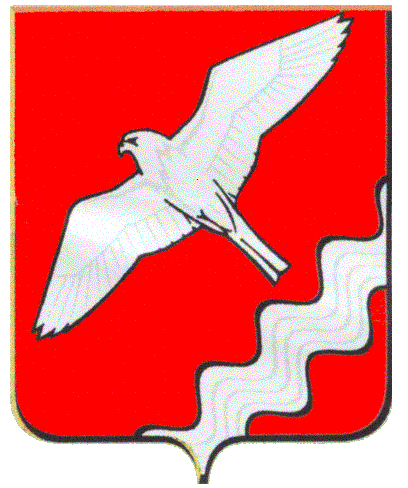 АДМИНИСТРАЦИЯ МУНИЦИПАЛЬНОГО ОБРАЗОВАНИЯ КРАСНОУФИМСКИЙ ОКРУГПОСТАНОВЛЕНИЕот 29.12.2017 г. № 1254г. Красноуфимск.В соответствии со статьей 78.1 Бюджетного кодекса Российской Федерации,    руководствуясь статьей 26,31 Устава МО Красноуфимский округ ПОСТАНОВЛЯЮ:1. Внести  изменения в Порядок определения объемов и условий предоставления субсидий из бюджета МО Красноуфимский округ муниципальным бюджетным и автономным учреждениям МО Красноуфимский округ на иные цели, утвержденный постановлением Администрации МО Красноуфимский округ от 26.07.2011 г. № 623 «Об утверждении Порядка определения объема и условий предоставления субсидий из бюджета МО Красноуфимский округ муниципальным бюджетным и автономным учреждениям МО Красноуфимский округ на иные цели и примерной формы соглашения о порядках и условиях предоставления субсидий муниципальным бюджетным и автономным учреждениям МО Красноуфимский округ на иные цели»,  изложив в новой редакции:1) Порядок определения объема и условий предоставления субсидий из бюджета МО Красноуфимский округ муниципальным бюджетным и автономным учреждениям МО Красноуфимский округ на иные цели (далее - Порядок) (прилагается);2) примерную форму соглашения о порядке и условиях предоставления субсидии муниципальным бюджетным и автономным учреждениям МО Красноуфимский округ на иные цели (далее - примерная форма соглашения) (прилагается).2. Настоящее постановление вступает в силу с момента подписания и распространяется на отношения, связанные с предоставлением муниципальным учреждениям МО Красноуфимский округ субсидий на иные цели  на 2018 год и последующие годы.3. Контроль за исполнением настоящего постановления возложить на органы местного самоуправления МО Красноуфимский округ, осуществляющими полномочия учредителя бюджетного или автономного учреждения, Финансовый отдел администрации МО Красноуфимский округ (С.М.Марюхина).4. Настоящее постановление разместить на официальном сайте МО Красноуфимский округ в сети Интернет.Глава Муниципального образованияКрасноуфимский округ                                                                   О.В. РяписовУтвержденПостановлением Администрации МО Красноуфимский округот 29 декабря 2017 г. N 1254ПОРЯДОКОПРЕДЕЛЕНИЯ ОБЪЕМА И УСЛОВИЙ ПРЕДОСТАВЛЕНИЯ СУБСИДИЙИЗ БЮДЖЕТА МО КРАСНОУФИМСКИЙ ОКРУГ МУНИЦИПАЛЬНЫМ БЮДЖЕТНЫМ И АВТОНОМНЫМ УЧРЕЖДЕНИЯМ МО КРАСНОУФИМСКИЙ ОКРУГ НА ИНЫЕ ЦЕЛИНастоящий Порядок разработан в соответствии со статьей 78.1 Бюджетного кодекса Российской Федерации и устанавливает правила определения объема и условия предоставления субсидий из бюджета МО Красноуфимский округ муниципальным бюджетным и автономным учреждениям МО Красноуфимский округ (далее - бюджетные и автономные учреждения), на цели, не связанные с финансовым обеспечением выполнения муниицпального задания и с осуществлением капитальных вложений в объекты капитального строительства муниципальной собственности МО Красноуфимский округ или приобретением объектов недвижимого имущества в муниципальную собственность МО Красноуфимский округ (далее - целевые субсидии). Целевые субсидии могут предоставляться на осуществление следующих расходов:1) на разработку проектной документации для выполнения работ по капитальному ремонту, проведение государственной экспертизы проектной документации в случае, если государственная экспертиза является обязательной, проведение проверки достоверности определения сметной стоимости капитального ремонта и проведение капитального ремонта недвижимого имущества, закрепленного за бюджетными и автономными учреждениями на праве оперативного управления, при условии, что размер расходов на эти цели превышает 500 тысяч рублей;2) на приобретение особо ценного движимого имущества стоимостью свыше 200 тыс. рублей;3) на предупреждение и ликвидацию последствий чрезвычайных ситуаций;4) на предоставление (получение) грантов;5) на приобретение товаров, работ, услуг, выполнение мероприятий в случае выделения средств из резервного фонда Правительства Свердловской области;6) на выполнение предписаний уполномоченных государственных органов контроля и надзора;7) на иные затраты, не указанные в подпунктах 1 - 6 настоящего пункта, осуществляемые в соответствии с решением органа местного самоуправления МО Красноуфимский округ, осуществляющего полномочия учредителя бюджетного или автономного учреждения в целях реализации мероприятий, предусмотренных муниципальными  программами МО Красноуфимский округ.2. Объем целевой субсидии, предоставляемой бюджетному или автономному учреждению, определяется органом местного самоуправления МО Красноуфимский округ, осуществляющим полномочия учредителя бюджетного или автономного учреждения (далее - орган, осуществляющий полномочия учредителя).Орган, осуществляющий полномочия учредителя, по согласованию с Финансовым отделом администрации МО Красноуфимский округ (далее – Финансовый отдел) утверждает перечень целевых субсидий и порядок расчета объема целевых субсидий.Информация о целевых субсидиях (с указанием целей, объемов и правового основания предоставления субсидий) представляется в Финансовый отдел в сроки, установленные правовым актом Администрации МО Красноуфимский округ, регламентирующим порядок и сроки составления проекта бюджета МО Красноуфимский округ на очередной финансовый год и плановый период, по форме, определенной Финансовым отделом.3. Операции со средствами целевых субсидий, предоставленных бюджетным и автономным учреждениям, учитываются на отдельных лицевых счетах бюджетных и автономных учреждений, открытых в Финансовом отделе.4. Расходы бюджетных и автономных учреждений, источником финансового обеспечения которых являются целевые субсидии, осуществляются после проверки Финансовым отделом документов, подтверждающих возникновение денежных обязательств, и соответствия содержания операций целям предоставления субсидий в соответствии с порядком санкционирования указанных расходов, установленным Финансовым отделом.5. Целевые субсидии предоставляются на основании заключенных между органом, осуществляющим полномочия учредителя, и бюджетными и автономными учреждениями соглашений о предоставлении целевых субсидий, в которых должны быть определены:1) объем, цели предоставления целевых субсидий;2) перечень документов, необходимых для предоставления целевых субсидий;3) ответственность бюджетного и (или) автономного учреждения за нецелевое использование бюджетных средств;4) основания и условия изменения органом, осуществляющим полномочия учредителя, объема целевых субсидий;5) порядок предоставления отчетности о результатах выполнения условий соглашения получателем целевых субсидий;6) обязательства бюджетного и (или) автономного учреждения по возврату полной суммы средств целевой субсидии, использованной не по целевому назначению;7) показатели результативности использования субсидии (при необходимости).Соглашение о предоставлении целевых субсидий заключается после принятия решения Думы МО Красноуфимский округ о бюджете МО Красноуфимский округ на очередной финансовый год (очередной финансовый год и плановый период).6. Предоставление целевых субсидий осуществляется органом, осуществляющим полномочия учредителя, в пределах бюджетных ассигнований, предусмотренных на указанные цели в решение Думы МО Красноуфимский округ о бюджете МО Красноуфимский округ на очередной финансовый год и плановый период, и утвержденных лимитов бюджетных обязательств.7. Не использованные в текущем финансовом году остатки средств целевых субсидий, предоставленных бюджетному и автономному учреждению из бюджета МО Красноуфимский округ в соответствии с абзацем вторым пункта 1 статьи 78.1 Бюджетного кодекса Российской Федерации, подлежат перечислению бюджетными и автономными учреждениями в бюджет МО Красноуфимский округ в срок до 15 марта очередного финансового года.Остатки средств целевых субсидий, не использованные в текущем финансовом году, могут использоваться бюджетными и автономными учреждениями в очередном финансовом году при наличии потребности в направлении их на те же цели в соответствии с решением органа, осуществляющего функции и полномочия учредителя.Орган, осуществляющий полномочия учредителя, в срок до 1 марта очередного финансового года принимает решение о наличии потребности в направлении на те же цели не использованных по состоянию на 1 января очередного финансового года остатков средств целевых субсидий, предоставленных в текущем финансовом году бюджетным и автономным учреждениям.8. Контроль за целевым использованием средств целевых субсидий, а также за соблюдением условий их предоставления осуществляется органом, осуществляющим полномочия учредителя, и Финансовым отделом.УтвержденаПостановлением АдминистрацииМО Красноуфимский округот 29 декабря 2017 г. N 1254Примерная формаСОГЛАШЕНИЕО ПОРЯДКЕ И УСЛОВИЯХ ПРЕДОСТАВЛЕНИЯ СУБСИДИИМУНИЦИПАЛЬНЫМ БЮДЖЕТНЫМ И АВТОНОМНЫМ УЧРЕЖДЕНИЯМ МО КРАСНОУФИМСКИЙ ОКРУГ НА ИНЫЕ ЦЕЛИг. Красноуфимск                                     "__" _______________ 20_____________________________________________________________________________(наименование органа местного самоуправления МО Красноуфимский округ,осуществляющего полномочия учредителя муниципальных бюджетных иавтономных учреждений МО Красноуфимский округ)(далее - орган,  осуществляющий  полномочия  учредителя) в лице руководителя__________________________________________________________________,(Ф.И.О.)действующего на основании_____________________________________________________________________________________________________________________,(наименование, дата, номер нормативного правового акта)с  одной  стороны, и муниципальное бюджетное (муниципальное автономное) учреждение_____________________________________________________________________________(наименование муниципального бюджетного (муниципального автономного) учреждения)(далее - Учреждение) в лице руководителя____________________________________________________________________________,                                 (Ф.И.О.)действующего на основании____ ________________________________________________,                                (наименование, дата, номер правового акта)с другой стороны, далее именуемые Стороны, заключили настоящее Соглашение о нижеследующем:1. ПРЕДМЕТ СОГЛАШЕНИЯПредметом  настоящего Соглашения является определение порядка и условий предоставления      органом,   осуществляющим   полномочия учредителя, Учреждению субсидии из бюджета МО Красноуфимский округ на __________________________________________________________________(указывается конкретная цель предоставления субсидии,с указанием объекта (работы, услуги))___________________________________________________________________________________________________________________ (далее - субсидия).2. ПРАВА И ОБЯЗАННОСТИ СТОРОН2.1. Орган, осуществляющий полномочия учредителя, обязуется:1) перечислять Учреждению субсидию в сумме ___________________________________ рублей в срок до ________________ (или в соответствии с графиком, прилагаемым к настоящему Соглашению);2) рассматривать предложения Учреждения по вопросам, связанным с исполнением настоящего Соглашения, и сообщать о результатах их рассмотрения в срок не более 1 месяца со дня поступления указанных предложений;3) осуществлять контроль за целевым использованием средств целевой субсидии и за соблюдением условий ее предоставления.2.2. Орган, осуществляющий полномочия учредителя, вправе:1) изменять размер предоставляемой в соответствии с настоящим Соглашением субсидии в случае внесения соответствующих изменений в нормативные правовые акты, устанавливающие расходное обязательство по предоставлению субсидии;2) прекращать предоставление субсидии в случае нецелевого использования средств и принимать меры к взысканию средств, использованных не по целевому назначению.2.3. Учреждение обязуется:    1) предоставить для получения субсидии следующие документы:__________________________________________________________________(указывается перечень документов, обосновывающих расходы, осуществляемые за счет субсидии);2) использовать субсидию по целевому назначению;3) своевременно информировать орган, осуществляющий полномочия учредителя, об изменениях условий использования субсидии, которые могут повлиять на изменение размера субсидии;4) представлять отчетность о результатах достижения цели, на которую предоставлена субсидия, в срок до ______ в соответствии с формой *, установленной органом, осуществляющим полномочия учредителя, и прилагаемой к настоящему соглашению;5) возвратить в бюджет МО Красноуфимский округ средства субсидии, использованные не по целевому назначению, в течение 10 календарных дней с момента получения письменного требования органа, осуществляющего полномочия учредителя.* Форма устанавливается органом, осуществляющим полномочия учредителя, для конкретной целевой субсидии.2.4. Учреждение вправе обращаться к органу, осуществляющему полномочия учредителя, с предложением об изменении размера субсидии.3. ОТВЕТСТВЕННОСТЬ СТОРОННарушение Сторонами условий предоставления и целевого использования субсидий влечет ответственность в соответствии с административным и уголовным законодательством.4. СРОК ДЕЙСТВИЯ СОГЛАШЕНИЯНастоящее Соглашение вступает в силу с даты подписания обеими Сторонами и действует до "__" ____________ 20__.5. ЗАКЛЮЧИТЕЛЬНЫЕ ПОЛОЖЕНИЯ5.1. Изменение настоящего Соглашения осуществляется в письменной форме в виде дополнений к настоящему Соглашению, которые являются его неотъемлемой частью.5.2. Расторжение настоящего Соглашения допускается по соглашению Сторон или по решению суда по основаниям, предусмотренным законодательством Российской Федерации, Свердловской области, МО Красноуфимский округ.5.3. Споры между Сторонами решаются путем переговоров или в судебном порядке в соответствии с законодательством Российской Федерации.5.4. Настоящее Соглашение составлено в двух экземплярах, имеющих одинаковую юридическую силу, на ____ листах каждое (включая приложение) по одному экземпляру для каждой Стороны.6. ПЛАТЕЖНЫЕ РЕКВИЗИТЫ СТОРОНОрган, местного самоуправления                                                         Учреждениеосуществляющий полномочия учредителяМесто нахождения                                                                                  Место нахожденияБанковские реквизиты                                                                            Банковские реквизитыИНН                                                                                                          ИННБИК                                                                                                           БИКр/с                                                                                                              р/сл/с                                                                                                              л/сРуководитель                                                                                           Руководитель_______________________________                                                  _______________________________           (Ф.И.О.)                                                                                                        (Ф.И.О.)М.П.                                                                                                          М.П.О внесении изменений в Порядок определения объемов и условий предоставления субсидий из бюджета МО Красноуфимский округ муниципальным бюджетным и автономным учреждениям МО Красноуфимский округ на иные цели